								Skjervøy båtforening 1. desember 2018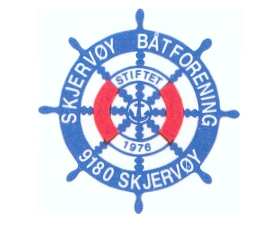 SNØMÅKING PÅ BRYGGE 1HØST OG VINTER 2018-19Skjervøy Båtforening har vedtatt at alle medlemmene med båtplass skal rydde snø sjøl, derfor har vi satt opp en vaktplan som vi vil at medlemmene vil følge. Grupper på 3 stykker er satt opp med ansvar for 2 uker. Gruppa må selv ordne med hvem som skal rydde til forskjellige tider.  Den enkelte er selv ansvarlig for å skaffe vikar hvis det ikke passer med jobb, ferie, fravær etc.Hovedbrygga og landfeste skal måkes så tidlig som mulig etter snøfall, utliggere er den enkeltes ansvar og måke.NB måkeutstyr finnes ved landfestet.Mvh Bryggevaktene.Uker:Dato: Navn:    -49Før 3.desember rydder bryggevaktene snø på bryggaFør 3.desember rydder bryggevaktene snø på brygga49-50 3.-16.desStig Nilsen, Ulf Fransen, Arne Antonsen51-5217.-30.desTorbjørn Hoff,  Øyvind Dale, Frode Strøm1-231.des-13.janØyvind Solvang, Øyvind Alm, Kåre Molun3-414.-27.janJermund Hansen, Stein Are Paulsen, Tom Einevold5-628.jan-10.febSvein H. Korneliussen, Erling Hansen, Roald Sebergsen,7-811.-24.febSten Frode Pedersen, Odd Arild Pedersen, Tore Pedersen9-1025.feb-10.marsFrank Bruun, Irene Meilandi, Håkon Henriksen.11-1211.-24.marsBjørn Roger Adolfsen, Bjørn S Mathiassen, Ivar Solvang13-1425.mars-7.aprilStig R, Hansen, Arne Kristiansen, Svein H. Korneliussen, 15-168.-21.aprilTorbjørn Hansen, Willi B. Pedersen, Anne L. Gamst.17-1822.april-5.maiRamona Arntsen, Stein H. Johansen. Jarle Johansen19-206.mai-Bryggevaktene…